ČLENĚNÍ A ÚČTOVÁNÍ NÁKLADŮA VÝNOSŮ………………………Peněžní vyjádření spotřeby prostředků a práce, dle ……………….. snížení ekonomického prospěchu účetní jednotky účtová osnova třídí náklady podle jejich druhupro účtování nákladů …………………………………………………..na nákladových účtech účtujeme nejčastěji na straně …….Z hlediska účetnictví se náklady člení na:Provozní (skupiny		)Finanční (skupiny		) ……………………..Představují peněžní částky, které podnik získal z veškerých svých činností za určité období bez ohledu na to, zda v tomto období došlo k jejich úhradě, ………………. zvýšení ekonomického prospěchu účetní jednotky účtová osnova třídí výnosy podle jejich druhupro účtování výnosů slouží …………………………………………na 					nejčastěji na straně ……..Z hlediska účetnictví se výnosy člení na:Provozní (skupiny 60 – 64,        )Finanční (skupina        ) Náklad x výdaj; výnos x příjem ………. – peněžní vyjádření spotřeby prostředků a práce ……….. – úbytek peněžních prostředků ……..– výkon, prospěch účetní jednotky ……….. ….– přírůstek peněžních prostředků Příklad 1 – Náklad x výdaj Určete, zda vzniká náklad nebo výdajmzda zaměstnancesplátka úvěruodpisy dlouhodobého majetkuúhrada faktury dodavatelinákup materiáluvýdej materiálu ze skladu z důvodu prodeje tvorba opravné položkyoprava stroje Příklad 2 – Výnos x příjemUrčete, zda vzniká výnos nebo příjem Účtování nákladů a výnosů………………………………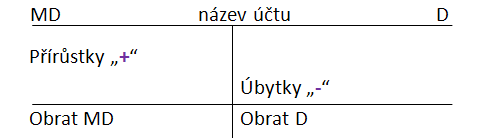 ………………………………………….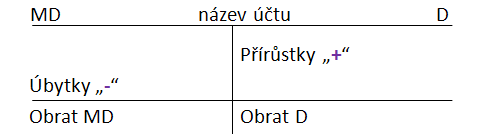 ……………………………………………. ………………… – k nákladům finančního účetnictví jsou připočítány kalkulační náklady (tj. náklady ušlé přiležitosti)Manažerské pojetí pracuje s ekonomickými náklady (zahrnující v sobě alternativní náklady) a také přírůstkové náklady (tj. náklady ovlivněné rozhodnutím)Způsoby členění nákladů (a výnosů)………………..Účelové …………………………V návaznosti na objemu výkonůPodle místa vzniku……………………………………………………………..………………………………………………………………….Vychází z účtového rozvrhuČlenění dle nákladového druhu…………………………………………….Výhody: průkaznost, jednoznačnost potřebyNevýhody: nezabývá se příčinou vzniku nákladůPro řízení nákladů je nutno proto kombinovat s dalšími způsoby členění nákladů ………………………………………………………………….Sleduje vynaložené náklady ve vztahu ke konkrétním výkonům a činnostemČlenění lze využívat při kontrole hospodárnosti …………………..Dle …………………………….. – technologické, na obsluhu a řízení Dle způsobu kontroly hospodárnosti – jednicové, režijníDle vztahu k výkonům (kalkulační členění) – přímé, nepřímé ……………………………………………………….Dle zjistitelnosti ……………………………………………..Přímé – přímo zjistitelné na jednotku výkonuNepřímé – nelze zjistit na daný výkon, zajišťují podmínky pro vytvoření celé skupiny výkonů …………………………………………………………………….Vývoj nákladů při změně objemu výkonů…………………… mění se v závislosti na objemu výkonů …………– výše nákladů není závislá na objemu výroby v rámci dané výrobní kapacityÚčtová skupina 50 – Spotřebované nákupy 501 – Spotřeba materiálu 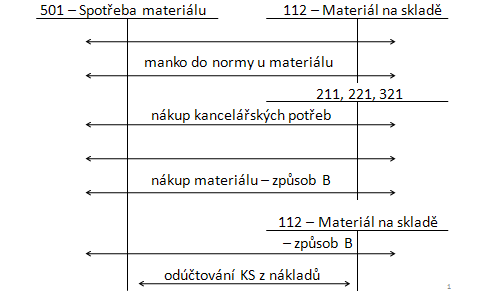 Účet obvykle ……………………………………..Účtuje se o spotřebě materiálu do výrobyPříklady ……………………………………….Nákup dl. hmotného majetku s cenou vyšší než 80 000 KčLikvidace zásob materiálu, která není doložena protokolem502 – Spotřeba energie Účet obvykle ………………………………..Účtuje se o spotřebě energie 504 – Prodané zboží 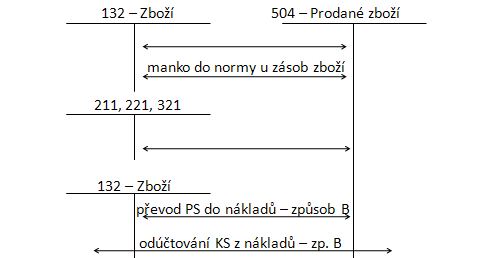 Účtují se náklady na prodané zboží, ……………………………………Dojde-li k vrácení zboží, je účet ………………………………Manka do normy, které lze zdůvodnit jsou uznatelné, v opačném případě neuznatelné Účtová skupina 51 – Služby 511 – Opravy a udržování Opravy a údržby se účtují do nákladů jednorázově na účet 511 – Opravy a udržování Technické zhodnocení = …………………………………………………..Modernizace = rozšíření vybavenosti nebo využitelnostiRekonstrukce = změna účelu, technických parametrů………….= půdorysné rozšíření stavby Nástavby = zvýšení stavby Opravy = odstranění poškození………………. = předcházení opotřebení, poškození Náklady na opravy, údržby jsou ……………………………………….Technické zhodnocení (…………………………………………………… 512 – CestovnéZákon o …………………………., zákoník práceÚčet je ……………………………………….. Cestovní náhrada nad limit zákoníku práce je z pohledu účetní jednotky daňově uznatelná, z pohledu zaměstnance zdanitelným příjmem 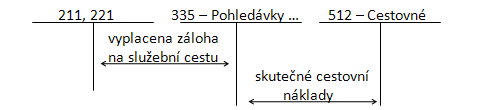 513 – ……………………………………. Slouží k účtování nákladů na pohoštění a občerstvení …………………………………………………………………..Výjimka: předmět, jehož hodnota nepřesahuje  ……. Kč, nepodléhá spotřební dani  a je opatřen názvem (obchodní firmou) firmy, které dar nebo propagační předmět poskytuje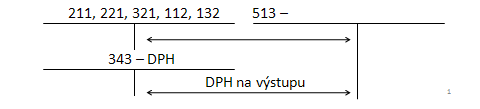 518 ………………………………. Poštovní a telefonické poplatky, televizní a rozhlasové poplatky, nákup drobného nehmotného majetku, drobné technické zhodnocení na nehmotném majetku, propagace, poradenské služby, školení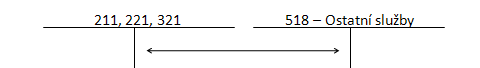 …………………….. …………………………………………… Daňově neuznatelné např. poplatky za členství v organizacích s nepovinným členstvímPříklad 3 – Účtování provozních nákladů Vektra, a. s., jež účtuje o zásobách způsobem B a je neplátcem DPH, měla níže uvedené účetní případy. Zaúčtujte formou předkontací a doplňte chybějící částky. Účtová skupina 52 – Osobní nákladyMzda, plat – daňově ……………………………..Neuznatelným nákladem je pojistné stržené ze mzdy zaměstnanci, není-li zaplaceno, Totéž platí pro účet ……. – Zákonné sociální pojištěníÚčty …………………………………………………:..…– Ostatní sociální pojištění…….– Sociální náklady IP………– Ostatní sociální náklady   521 – Mzdové náklady 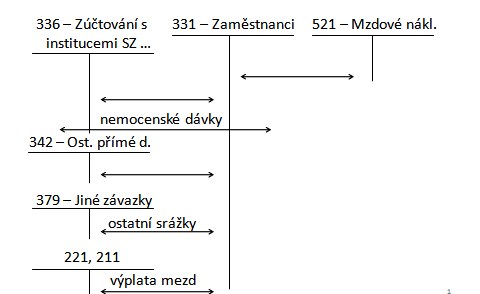 522 – Příjmy společníků a členů družstva ze závislé činnosti 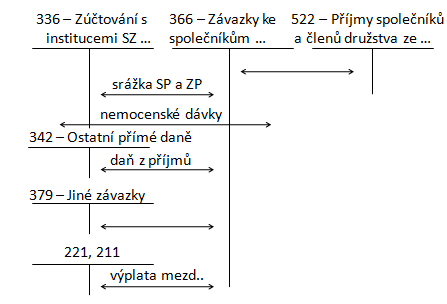 524 – Zákonné sociální pojištění, 525 – Ostatní sociální pojištění …… – …………………………, pokud je SP a ZP zaplaceno nejpozději do měsíce následujícího po skončení zdaňovacího období (zpravidla 31.1.)…………………………………………………………………..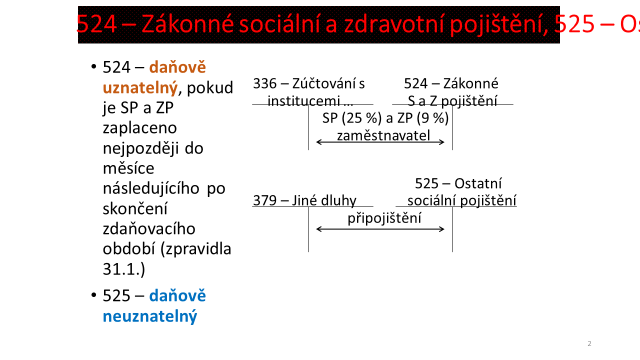 526 – Sociální náklady individuálního podnikatele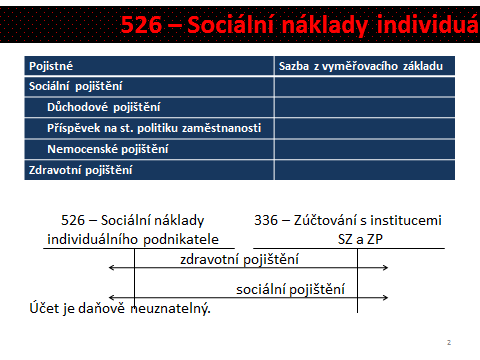 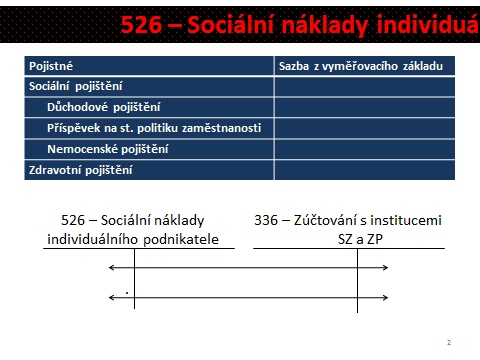 527 – Zákonné sociální náklady, 528 – ………………………………………. ……..– náklady na pracovní a sociální podmínky, péče o zdraví zaměstnanců, vzdělávání, rekvalifikace………..– náklady vyplácené nad rámec určené příslušnými právními předpisy 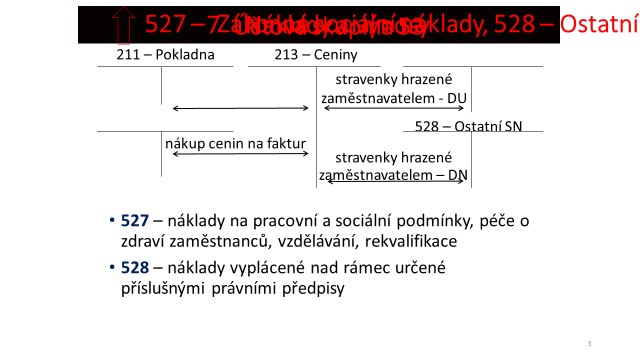 Příklad 4 – Osobní náklady 53 – Daně a poplatky 531 – ……………………… – ………………………………………………….532 – Daň z nemovitých věcí – ……………………, je-li daň zaplacena 591 – Daň z příjmů splatná, 592 – Daň z příjmů odložená – …………………….531 – Daň silničníPředmět daně:………………………………= vozidlo kategorie N2, N3 a přípojná vozidla kategorie O3, O4Tyto vozidla jsou registrována v registru silničních vozidel 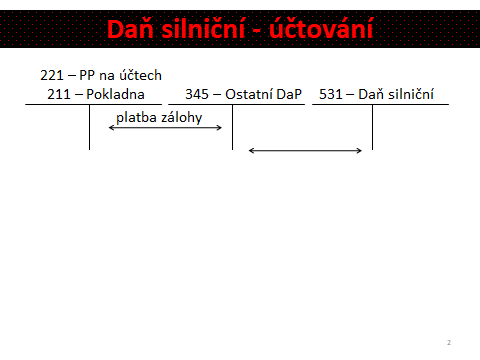 532 – Daň z nemovitých věcíDaň z nemovitostí tvoří: …………………………………..daň ze staveb a jednotek Daň z pozemků…………………… – pozemky na území ……vedené v katastru nemovitostí Poplatník daně – nejčastěji vlastník pozemku, může jím být ale i nájemce, organizační složka státu … Základ daně – výměra pozemku v m2, cena pozemku, cena půdy ……………………….. – určena buď v % nebo v KčDaň ze staveb a jednotekPředmět daně – zdanitelné stavby na ………………….., zdanitelné jednotky ………………… – nejčastěji vlastník, může jím být i organizační složka státu …. Základ daně – zastavěná plocha, výměra podlahové plochy x 1.2 nebo 1,22 ………………… – určena v Kč za m2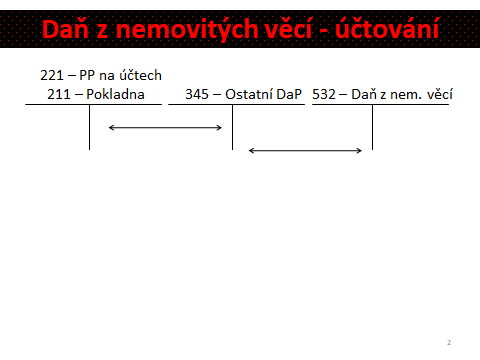 54 – Jiné provozní náklady, 64 – Ostatní provozní výnosy 541 – ZC prodaného DHNM, 641 -  Tržby z prodeje DHNM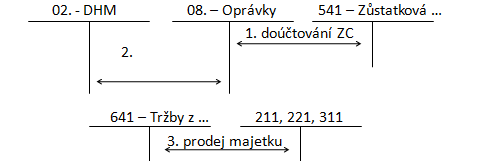 542 – Prodaný materiál, 642 – Tržby z prodeje materiálu 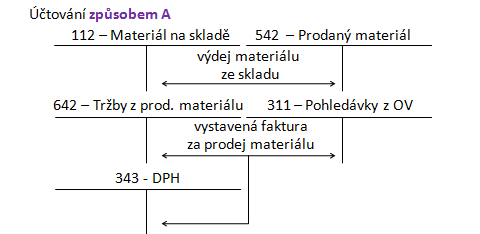 543 – Poskytnuté dary, 643 – Přijaté dary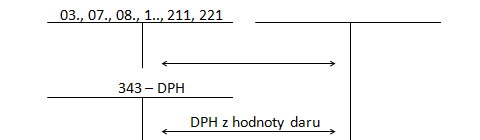 Účet 543 – Dary je z pohledu zákona o daních z příjmů ……………………………………Dary jsou položkou, která snižuje základ daně (§ 20), od základu daně z příjmů právnických osob odečíst hodnotu daru – maximálně do výše 10 % základu daně, hodnota daru musí činit vždy alespoň 2 000 Kč, odlišnosti u fyzických osob643 – Přijaté dary 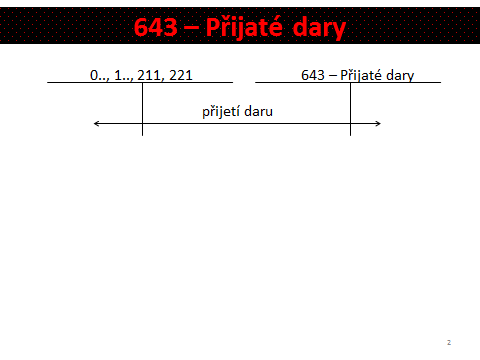 544 – Smluvní pokuty a penále, 545 – …………………………………………..………….. = sankce uložená při nesplnění nebo porušení povinnostiSmluvní pokuta = platí smluvní strana v případě, že porušila povinnost stanovenou ve smlouvě, je určená zpravidla jednorázově……….. = sankce za opožděnou platbu (např. u daní) ……….. z prodlení = částka, kterou platí dlužník, je – li v prodlení se splácením závazku, má opakující se charakter ….. – Účtují se pokuty zaplacené i nezaplacené vyplývající z uzavřených např. občanského zákoníku a dalších …… – účtují se pokuty zaplacené i nezaplacené – např. za znečištění ovzduší, Policii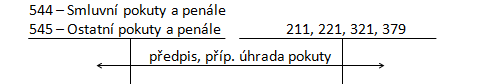 644 – Smluvní pokuty                                                                                      644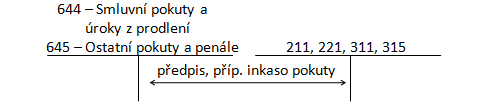  Přijaté pokuty, úroky z prodlení a penále účtuje příjemce do výnosů.547 – Mimořádné provozní náklady 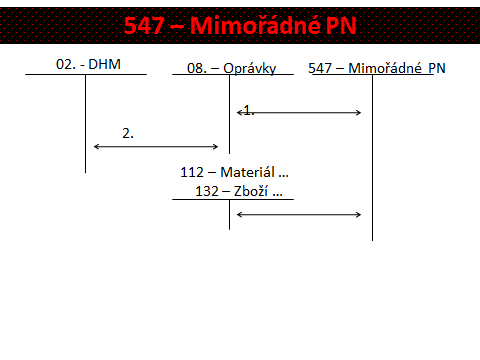 548 – Jiné provozní náklady Účet se používá např. pro zachycení tzv.  ………………………………………….. na hmotném majetku a pro účtování takových provozních nákladů, pro něž nemá účtová skupina 54 vyčleněný samostatný účet 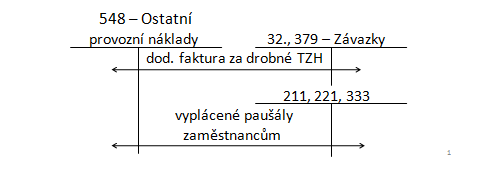 549 – Manka a škody, 648 – Ostatní provozní výnosy 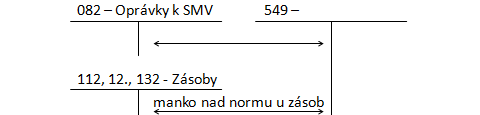 Účet je ………………………. do výše náhrady škody nebo má-li potvrzení účetní jednotka, že škodu způsobil neznámý pachatel, je daňově uznatelný v plné výši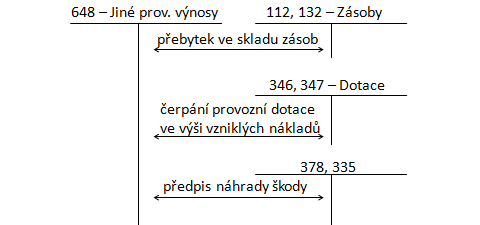 Účtová skupina 55551 – ……………………………………………………………………………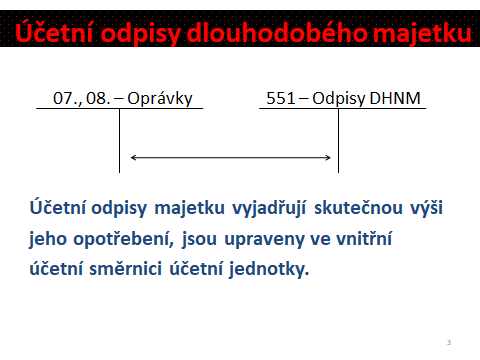 Účetní odpisy majetku vyjadřují skutečnou výši jeho opotřebení, jsou upraveny ve vnitřní účetní směrnici účetní jednotky.………………………………………………………………………………………………………Tvoří se na pokrytí budoucích ………….., které nastanou a povedou ke snížení ekonomického prospěchu Zpravidla není známa přesná výše částky nebo přesné období, kdy výdaj nastane  => obdoba výdajů příštích období (náklad ve sledovaném účetním období, výdaj následně) x účetní jednotka nezná přesnou částku  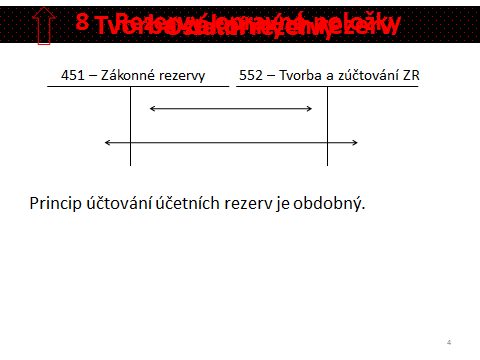 558 – Tvorba a zúčtování zákonných opravných položek, 559 – Tvorba a zúčtování opravných položek Opravné položky vyjadřují ………………………………………….  Rozlišujeme opravné položkyZákonné – tvořené v souladu se zvláštním předpisem (zákonem o rezervách pro zjištění základu daně z příjmu) ……………. – upravené interním předpisem účetní jednotkyÚčetní opravné položky k …………………………………….. K ………………..Ke krátkodobému finančnímu majetkuK pohledávkámZákonné ……………………………..K pohledávkám 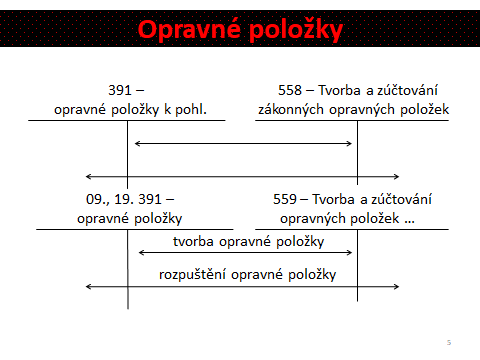 Příklad 5 – Opravné položkyDopravní podnik zakoupil v roce 2023 nové vozidlo v ceně 35 000 000 Kč. Ke konci roku se toto vozidlo stalo dočasně neschopné provozu z důvodu poruchy. Výrobce se zatím s uvedeným typem poruchy nesetkal, v rámci respektování zásady opatrnosti vytváří účetní jednotka opravnou položku ve výši 10 % z pořizovací ceny aktiva. Účetní odpis vozidla za rok je 2 900 000 Kč. Doplňte níže uvedenou tabulku, která bude součástí účetní závěrky společnosti. Jaký další výkaz by ovlivnila tvorba opravné položky? Vliv na výkaz rozvahy Vliv na výkaz výsledovky Příklad 6 - Odpisy a jiné provozní náklady a výnosy Logistik a. s., měla v roce 2023 tyto účetní případy v oblasti provozních nákladů. Zaúčtujte formou účetních předkontací a doplňte chybějící částky. Společnost je plátcem DPH. Účtová skupina 58Zásoby vlastní výroby 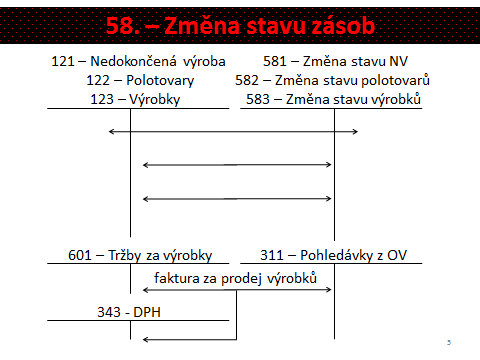                                   = produkt, který prošel jedním nebo několika výrobními stupni a není materiálem ani výrobkem                       =  produkty, které ještě neprošly všemi výrobními stupni a v dalším výrobním procesu budou dokončeny                   = věci vyrobené za účelem prodeje ………………………….…………………. = „zaktivnění“ svého výkonuÚčtová skupina 58 se používá, pokud účetní jednotka vytváří                            majetek (dlouhodobý majetek, zásoby), nebo si sama zajišťuje služby Náklady spojené s majetkem (příp. službou) jsou následně 
prostřednictvím aktivování na skupině 58Hodnota majetku se do nákladů dostává až okamžikem používání (dlouhodobý majetek) nebo spotřeby (oběžná aktiva)V průběhu výroby zásob ve vlastní režii vznikají účetní jednotce náklady zachycené v 5. účtové třídě, předání zásob na sklad musí být zaúčtováno jako výnos, do nákladů se jejich hodnota dostává až okamžikem výdeje - spotřeby Proto je nutno náklady spojené s vytvořením zásob aktivovat přes skupinu 62 (neboť tyto náklady se stávají aktivy podniku)  Obdobný postup platí i pro vnitropodnikové služby (přepravné) 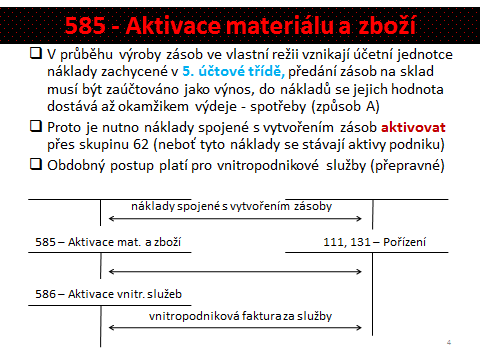 V průběhu výroby majetku vznikají podniku náklady zachycené v 5……………….Cena majetku se do nákladů dostává postupně …………………Proto je nutno tyto náklady …………………přes skupinu 58 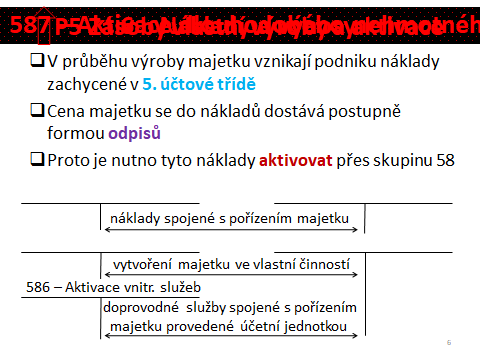 Příklad 7 – Zásoby vlastní výroby a aktivace  Cukrárna u Mlsouna, s.r.o. zaznamenala v účetním období níže uvedené skutečnosti související s výrobou dortů. O zásobách je účtováno způsobem A. Zaúčtujte tyto skutečnosti.Účtová skupina 56, 57 a 66 561 – Prodané CP a podíly, 661 – 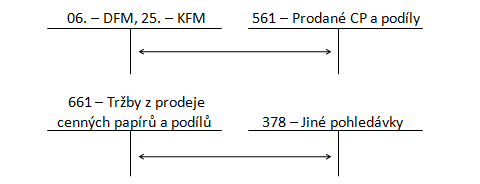 ---------------------------------------------------------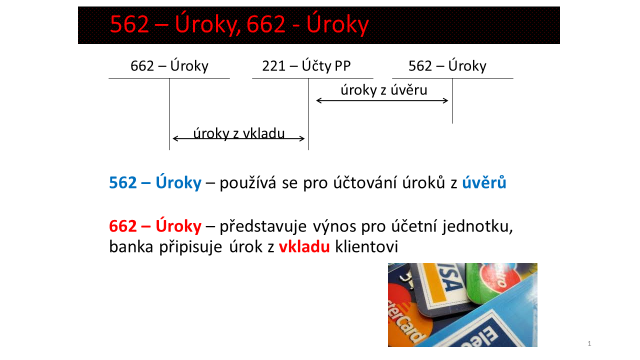 ………………….. – používá se pro účtování úroků z úvěrů………………… – představuje výnos pro účetní jednotku, banka připisuje úrok z vkladu klientovi 568 – Ostatní finanční nákladyNejčastěji se zde účtují …………………… za vedení účtu a jiné bankovní výlohy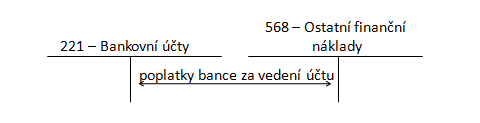 569 – Manka a škody na finančním majetku ……………….: skutečný stav < účetní stav………………..: skutečný stav > účetní stav   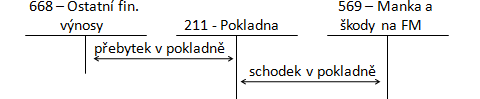 Příklad 8 – Finanční náklady a výnosy   Účetní jednotka, která je neplátcem DPH a která účtuje o zásobách způsobem A, měla níže uvedené účetní případy v oblasti finančních nákladů a výnosů. Doplňte chybějící částky a zaúčtuje účetními předkontacemi.Účtová skupina 59 591 – ……………………………….………………….. pro účtování daně z příjmů právnické osoby, resp. daně z příjmů OSVČ – při předpisu platby této daně 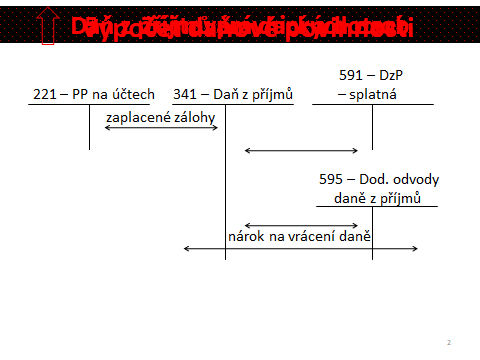 596 – ……………………………………………………… Účet se používá v obchodních společnostech, kde mají společníci …………… ručení – společníci ve veřejné obchodní společnosti, komplementáři v komanditní společnosti Souvztažným účtem je buď účet ze skupiny …. (vzniká-li společníkovi nárok na podíl na zisku), nebo ze skupiny ….. (vzniká-li společníkovi povinnost uhradit ztrátu) 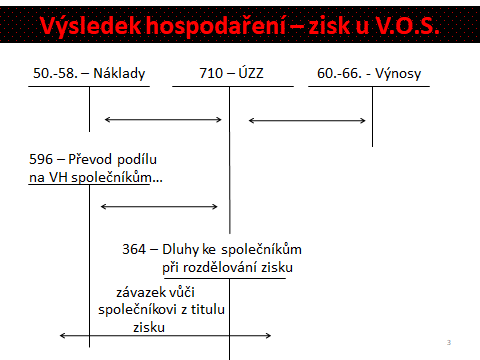 Příklad 9 – Veřejná obchodní společnost  Travel, v.o.s., zabývající se poskytováním služeb v oblasti cestovního ruchu vykázala celkové náklady ve výši 950 000 Kč, výnosy byly 1 400 000 Kč. Určete, zda společnost dosáhla zisku anebo ztráty, zaúčtujte její úhradu, příp. rozdělení. Veřejná obchodní společnost má celkem 2 společníky (A a B), zisk nebo ztráta se dle společenské smlouvy dělí mezi společníky rovným dílem. Následující rok Aktivace zbožíÚhrada faktury odběratelemVystavená faktura za prodej zbožíInkaso smluvní pokuty Prodej zboží v hotovosti Prodej cenných papírů v hotovosti Vystavená faktura za prodej cenných papírůPřevod výrobků na skladČísloTextČástkaMDD1.Dodavatelská faktura za opravu stroje 15 0002.Výdejka – výdej zásob materiálu ze skladu z důvodu reprezentace 8003.Výdejka – manko do normy u zásob materiálu 504.ID – spotřeba cenin – poštovních známek 1805.Dodavatelská faktura za nákup zboží1 0006.KS u zásob zboží na konci účetního období 8 0007. PS u zásob zboží na začátku účetního období převeden do nákladů 8 000ČísloTextČástkaMDD1.ZVL – hrubá mzda zaměstnance 11 0002.ZVL – SP a ZP placené zaměstnancem sociální pojištění 6.5 %zdravotní pojištění 4.5 %3.ZVL – záloha na daň z příjmů 2504.ZVL – srážka spoření 2505.ID – SP a ZP placené zaměstnavatelem za zaměstnancezdravotní pojištění sociální pojištění 9902 7506.ID – SP a ZP placené individuálním podnikatelem sociální pojištěnízdravotní pojištění 2 2501 9507. ID – předpis připojištění zaměstnanců nad rámec zákona 5008.ID – spotřeba cenin – stravenek část hrazená zaměstnavatelem jako daňově uznatelný náklad část hrazená zaměstnavatelem jako daňově neuznatelný náklad 5 5004 5009.ID – předpis silniční daně 1 00010.VBÚ + ZVL– doplatek čisté mzdy zaměstnanci Aktiva Běžné účetní obdobíBěžné účetní obdobíBěžné účetní obdobíMinulé účetní obdobíAktiva Brutto Korekce Netto Minulé účetní obdobíHMV OznačeníTEXTŘádekBěžné účetní období ČísloTextČástkaMDD1.ID – účetní odpis softwaru 11 0002.ID – tvorba rezervy na opravu dlouhodobého majetkuna majetek v II. odpisové skupiněna majetek v I. odpisové skupině 8 00060 0003.VBÚ – zaplacena pokuta za porušení smlouvy 5004.ID – vyřazení nákladního automobilu (PC = 700 000 Kč, oprávky 600 000 Kč) z důvodu:prodeje darováníDPH 21 %škody 5.Výdejka – ve skladě materiálu bylo zjištěno:manko do normy manko nad normu 1001 1006.Vystavená faktura za prodej majetku – nákladního automobiluCena bez DPHDPH 21 %Cena celkem 65 0007. ID – předpis náhrady škody zaměstnanci (manko na materiálu) 1 1008.ID – čerpání rezervy na opravu hmotného majetku na majetek v I. odpisové skupině60 000ČísloTextČástkaMDD1.Výdejka – spotřeba základního materiálu12 2002.ZVL – hrubé mzdy zaměstnanců 25 0003.FAP za spotřebu energie 5 0004.Příjemka – převod výrobků na sklad 42 2005.Výdejka – vyskladnění výrobků ze skladu 22 2006.FAV za prodej výrobků 30 0007.Manko do normy u čokoládových dortů 608.Manko (nad normu) u čokoládových dortů2009.Přebytek ovocných dortů 1 000ČísloTextČástkaMDD1.Vyřazení dluhopisů (s dobou splatnosti delší než 1 rok, účetní jednotka měla původně záměr držet tyto CP do data splatnosti) z evidence v důsledku prodeje 6 0002.Vystavená faktura za prodej dluhopisů 7 0003.Dodavatelská faktura 01/24 z Německa za nákup součástek (materiál) na 100 EUR, kurz v den přijetí 1 EUR = 25 CZK4.VBÚ – úrokyúroky z vkladu u bankyúroky z krátkodobého bank. úvěru 0.007150ČísloTextČástkaMDD1.ID – vznik závazku vůči společníkovi A z titulu rozdělení zisku2.ID – vznik závazku vůči společníkovi B z titulu rozdělení zisku ČísloTextČástkaMDD1.2.